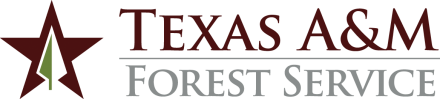 ADMINISTRATIVE PROCEDURESSoftware Removal Certificate					Revised:  February 17, 2014 PROCESS  See Administrative Procedure 30.02 Equipment Management.  Prior to transfer of each surplus computer (notebook, micro, mini or mainframe) to the Texas Department of Criminal Justice, the hard disk drive shall be removed and destroyed to ensure that software or other data is not inadvertently released.  This form must be completed and attached to the corresponding Texas Department of Criminal Justice form.CERTIFICATION STATEMENT  I have ensured that the hard disk drive of each of the listed computers has been removed and destroyed.  TFS Inventory  NumberTFS Inventory  NumberTFS Inventory  NumberDepartmentName and Phone Signature and Date